     جامعة دمنهور 				         		        	         Damanhur  University         كلية الطب البيطرى			               	               Med. Faculty of Veterinary	   شئون الطلاب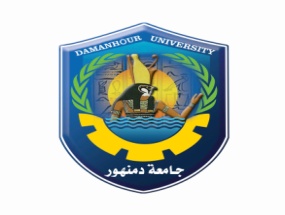 ـــــــــــــــــــــــــــــــــــــــــــــــــــــــــــــــــــــــــــــــــــــــــــــــــــــــــــــــــــــــــــــــــــــــــــــــــــــــــــــــــــــــــــــــــــــــــــــــــــــــــــــــــــــــــــــــــــــــــــــــــــــــــــــــــــــــــــــــــــــــــــــــــــــــــــــــــــــــــــــــــــــــــــــــــــــــــــــــــــــــــــــالفرقة الأولى عام   200  /    200المجموع الكلى :.........................................       التقدير العـــــام:..................................................الفرقة الثانيه  عام   200  /    200المجموع الكلى :......................................          التقدير العـــــام:..................................................الفرقة الثالثه  عام   20  /    20المجموع الكلى :............................................  التقدير العـــــام:..................................................الفرقة الرابعة  عام   20  /    20المجموع الكلى :.........................................      التقدير العـــــام:.................................................. الفرقة الخامسه عام   20  /    20شــــــــــــئون الطـــــلاب                                                                                   أميـــــن الكليـــــــــــــهالمادةالتشريحالتشريحالكيمياءالعضويهالكيمياءالعضويهسلوكياتسلوكياتالوراثهالوراثهانسجه وخلاياانسجه وخلايااحصاءاحصاءلغة انجليزيهلغة انجليزيهحقوق انسانحقوق انسانفسيولوجى فسيولوجى التقدير الدرجه التقدير الدرجه التقدير الدرجه التقدير الدرجه التقدير الدرجه التقدير الدرجه التقدير الدرجه التقدير الدرجه المادةالتشريحالتشريحالتغذيهالتغذيهتربيه وانتاج حيوانىتربيه وانتاج حيوانىكيمياء حيويهكيمياء حيويهفسيولوجىفسيولوجىتربيه وانتاج اسماكتربيه وانتاج اسماكانسجه وخلاياانسجه وخلاياالتقديرالدرجهالتقديرالدرجهالتقديرالدرجهالتقديرالدرجةالتقديرالدرجهالتقديرالدرجهالتقديرالدرجهادويه بيطريه ادويه بيطريه طفيليات طفيليات تربيه وانتاج دواجن تربيه وانتاج دواجن باثولوجى  باثولوجى  فيرولوجى  فيرولوجى  باثولوجيا اكلينيكيه باثولوجيا اكلينيكيه بكتريولوجىوفطريات بكتريولوجىوفطريات اساسيات المناعة اساسيات المناعة التقدير الدرجه التقدير الدرجه التقدير الدرجه التقدير الدرجهالتقدير الدرجه التقدير الدرجه التقدير الدرجه التقدير الدرجه المادةالتقدير الدرجه التقدير الدرجه التقدير الدرجه التقدير الدرجهالتقدير الدرجه التقدير الدرجه التقدير الدرجه التقدير الدرجه المادةالتقدير الدرجه التقدير الدرجه التقدير الدرجه التقدير الدرجهالتقدير الدرجه التقدير الدرجه التقدير الدرجه التقدير الدرجه 